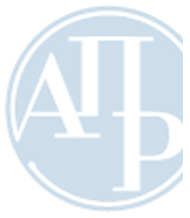 КОНКУРСНА ДОКУМЕНТАЦИЈААгенција за привредне регистре, Бранкова бр. 25, БеоградЈАВНА НАБАВКА УСЛУГА Услуге превођења за потребе Агенције за привредне регистреЈАВНА НАБАВКА МАЛЕ ВРЕДНОСТИЈАВНА НАБАВКА РЕДНИ БРОЈ: ЈНМВ 08/02-16				            АГЕНЦИЈА ЗА ПРИВРЕДНЕ РЕГИСТРЕ				 	              Комисија за јавну набавкуБеоград,фебруар 2016. год.ОПШТИ ПОДАЦИ О НАРУЧИОЦУАгенција за привредне регистре основана је 2004. године Законом о Агенцији за привредне регистре, којим су утврђени статус, седиште, послови и органи Агенције.Агенција је са радом почела 31. децембра 2004. године, у складу са Законом о регистрацији привредних субјеката, као јединствена институција у Србији са циљем и задатком да се вођењем регистара као јединствених електронских јавних база података створе  услови за постизање веће правне сигурности, веће инвестиције и стварање повољнијег привредног амбијента у Србији. Од 2005. године Агенција је члан Форума европских привредних регистара (European Commerce Registers), а од 2007. године Европског привредног регистра (European Business Register).Агенција обавља Законом поверене послове и води регистре и то:Регистар привредних субјеката који обухвата:Регистар привредних друштава, од 31. децембра 2004. године;Регистар предузетника, од 1. јануара 2006. године; Регистар финансијског лизинга, од 31. децембра 2004. године;Регистар заложног права на покретним стварима и правима, са радом 15. августа 2005. године;Регистар јавних гласила, од 14. октобра 2009. године;Регистар удружења, од 22. октобра 2009. године;Регистар страних удружења, од 22. октобра 2009. године;Регистар туризма, од 1. јануара 2010. године;Регистар стечајних маса, од 1. јануара 2010. године;Регистар финансијских извештаја и података о бонитету правних лица и предузетника, од 1. јануара 2010. године;Регистар мера и подстицаја регионалног развоја, од 1. фебруара 2011. године; Регистар задужбина и фондација, од 1. марта 2011. године;Регистар представништава страних фондација и задужбина, од 01. марта 2011. године;Регистар удржења, друштава и савеза у области спорта, од 23. септембра 2011. године;Регистар судских забрана, од 17. септембра 2011. године;Регистар комора, од 1. јануара 2013. године;Регистар понуђача, од 1. септембра 2013. године;Регистар факторинга, од 22. октобра 2013. године;Регистар уговора о финансирању пољопривредне производње, од 01. јуна 2015. године.Седиште Агенције је у Београду, Бранкова бр. 25, а организационе јединице Агенције основане су у 13 градова Србије (Суботица, Зрењанин, Нови Сад, Панчево, Ваљево, Крагујевац, Краљево, Ужице, Пожаревац, Зајечар, Ниш, Лесковац и Косовска Митровица).На основу члана 39. и 61. Закона о јавним набавкама („Сл. гласник РС“, бр. 124/2012, 14/2015 и 68/2015), у даљем тексту: Закон), члана 6. Правилника о обавезним елементима конкурсне документације у поступцима јавних набавки и начину доказивања испуњености услова („Сл. гласник РС“, бр. 86/2015), Одлуке о покретању поступка јавне набавке редни број ЈНМВ 08/02-16, број 10-6-230/16 од 22.02.2016. године и Решења о образовању комисије за јавну набавку, брoj 10-6-239/16 од 22.02.2016. године, припремљена је:КОНКУРСНА ДОКУМЕНТАЦИЈАза јавну набавку мале вредности услуга - услуге превођења за потребе Агенције за привредне регистре, редни број ЈНМВ 08/02-16Конкурсна документација садржи:	I ОПШТИ ПОДАЦИ О ЈАВНОЈ НАБАВЦИ1) Подаци о наручиоцу:2) Врста поступка јавне набавке Предметна јавна набавка се спроводи у поступку јавне набавке мале вредности у складу са Законом и подзаконским актима којима се уређују јавне набавке.3) Предмет јавне набавкеПредмет јавне набавке редни број ЈНМВ 08/02-16 су услуге - услуге превођења за потребе Агенције за привредне регистре, назив и ознака из општег речника набавке: услуге превођења текста - 79530000-8, услуге усменог превођења - 79540000-1. 4) ПартијеПредметна јавна набавка није обликована у партије. 5) Циљ поступкаПоступак јавне набавке се спроводи ради закључења уговора о јавној набавци.6) Рок за доношење одлуке о додели уговораОдлука о додели уговора биће донета у року од 10 дана од дана отварања понуда.7) Контакт Лице за контакт: Наташа Тадић, члан Комисије за јавну набавкуe-mail адреса: javnenabavke@apr.gov.rsРадно време: понедељак - петак, од 07.30 до 15.30 часоваII ПОДАЦИ О ПРЕДМЕТУ ЈАВНЕ НАБАВКЕ1) Предмет јавне набавкеПредмет јавне набавке редни број ЈНМВ 08/02-16 су услуге - услуге превођења за потребе Агенције за привредне регистре, назив и ознака из општег речника набавке: услуге превођења текста - 79530000-8, услуге усменог превођења - 79540000-1. 2) Партије Предмет јавне набавке није обликован у партије.III ТЕХНИЧКЕ КАРАКТЕРИСТИКЕ (СПЕЦИФИКАЦИЈЕ)За јавну набавку услугa - услуге превођења за потребе Агенције за привредне регистре, у поступку јавне набавке мале вредности, редни број ЈНМВ 08/02-16Предмет јавне набавке су услуге превођења за потребе Наручиоца, које подразумевају:Писано превођење законских и других текстова са енглеског и италијанског на српски језик или обратно, према динамици и приоритетима Наручиоца и то, ако се укаже потреба, не мање од 8 страна превода дневно односно најмање 10 страна у случају хитног превода. Хитан превод је сваки превод документа који садржи најмање 10 страна, а за чију је испоруку рок краћи од 24 сата од момента пријема захтева за превођење на е-пошту Понуђача. Превођење веће сложености је сваки превод директива и уредби ЕУ.Страна садржи 1800 карактера, укључујући размак и не укључује серије речи или карактера који се не преводе, а којих има више од 5 у једном низу;Усмено превођење и то симултано, консекутивно и шапатно превођење са енглеског и италијанског на српски језик или обратно по налогу Наручиоца, уз благовремену најаву која није краћа од 24 сата, не рачунајући нерадне дане;Правно-техничку редактуру/лектуру законских и других текстова који су преведени са енглеског и италијанског на српски језик или обратно, према динамици и приоритетима Наручиоца, и то не мање од 12 страна дневно односно најмање 15 страна  у случају хитне правне ревизије. Правно-техничка редактура/лектура обухвата терминолошко усклађивање правних института на српском и енглеском језику, односно италијанском језику, као и контролу и усклађивање преведених текстова са законима и другим правним актима који су на снази како би превод био веран изворнику. Хитна правно-техничка редактура/лектура садржи најмање 15 страна текста, а за чију је испоруку рок краћи од 24 сата од момента пријема захтева на е-пошту Понуђача.Страна садржи 1800 карактера, укључујући размак и не укључује серије речи или карактера који се не преводе, а којих има више од 5 у једном низу;Оверу по потреби преведеног документа у својству сталног судског тумача - сталног судског преводиоца - за енглески и италијански језикУслуге се пружају сукцесивно, према потребама и по налогу Наручиоца.Извршене услуге превођења морају задовољавати стандарде у погледу квалитета превођења.Налози за превођење се издају у писаној форми, путем телефакса или електронским путем.Понуђач се обавезује да преводе текстова испоручи у електронској форми, у року и формату који је дефинисао Наручилац за сваки поједини текст.Понуђач се обавезује да редиговане текстове испоручи у електронској форми уз видно обележене измене које су извршене у року који је дефинисао Наручилац за сваки поједини текст.Одмах по пријему документа/текста који се преводи Понуђач потврђује пријем и рок за превод.Пружање услуга се уговара на период од 1 године. Уговор може престати и пре истека наведеног датума утрошком средстава Наручиоца у износу који је његовим финансијским планом за 2016. годину планиран за предметну набавку за 2016. годину, о чему ће Наручилац писмено обавестити пружаоца услуга, као и истеком последњег дана текуће буџетске године ако Наручилац не предвиди набавку предметих услуга у свом годишњем плану набавки за 2017. годину и ако за ову набавку не предвиди средства у свом финансијском плану за 2017. годину, о чему ће такође, писменим путем, обавестити пружаоца услуга.IV УСЛОВИ ЗА УЧЕШЋЕ У ПОСТУПКУ ЈАВНЕ НАБАВКЕ ИЗ ЧЛ. 75. И 76. ЗАКОНА И УПУТСТВО КАКО СЕ ДОКАЗУЈЕ ИСПУЊЕНОСТ ТИХ УСЛОВА1 УСЛОВИ ЗА УЧЕШЋЕ У ПОСТУПКУ ЈАВНЕ НАБАВКЕ ИЗ ЧЛ. 75. И 76. ЗАКОНАОбавезни услови за учешће у поступку јавне набавке из члана 75. Закона Право на учешће у поступку предметне јавне набавке има понуђач који испуњава обавезне услове за учешће у поступку јавне набавке дефинисане чл. 75. Закона, и то:1) Да је регистрован код надлежног органа, односно уписан у одговарајући регистар (чл. 75. ст. 1. тач. 1) Закона);2) Да он и његов законски заступник није осуђиван за неко од кривичних дела као члан организоване криминалне групе, да није осуђиван за кривична дела против привреде, кривична дела против животне средине, кривично дело примања или давања мита, кривично дело преваре (чл. 75. ст. 1. тач. 2) Закона);3) Да је измирио доспеле порезе, доприносе и друге јавне дажбине у складу са прописима Републике Србије или стране државе када има седиште на њеној територији (чл. 75. ст. 1. тач. 4) Закона);4) Понуђач је дужан да при састављању понуде изричито наведе да је поштовао обавезе које произилазе из важећих прописа о заштити на раду, запошљавању и условима рада, заштити животне средине, као и да нема забрану обављања делатности која је на снази у време подношења понуде (чл. 75. ст. 2. Закона).Додатни услови за учешће у поступку јавне набавке из члана 76. ЗаконаПонуђач који учествује у поступку предметне јавне набавке мора испунити додатне услове за учешће у поступку јавне набавке дефинисане чл. 76. Закона, и то:1) Пословни капацитет - да је у претходне две године пре објављивања позива за подношење понуда на Порталу јавних набавки успешно пружио услуге које су предмет јавне набавке;2) Кадровски капацитет - да има најмање једног преводиоца са високом стручном спремом - филолошки факултет, који је решењем надлежног министарства постављен за сталног судског тумача - сталног судског преводиоца - за енглески и италијански језик.Услови које мора да испуни подизвођач у складу са чланом 80. ЗаконаУколико понуђач подноси понуду са подизвођачем, у складу са чланом 80. Закона, подизвођач мора да испуњава обавезне услове из члана 75. став 1. тач. 1) до 4) Закона, наведене у тачки 1.1. подтач. 1) до 3) овог одељка.   Услови које мора да испуни свако од понуђача из групе понуђача у складу са чланом 81. ЗаконаУколико понуду подноси група понуђача, сваки понуђач из групе понуђача мора да испуни обавезне услове из члана 75. став 1. тач. 1) до 4) Закона, наведене у тачки 1.1.  подтач. 1) до 3) овог одељка, а додатне услове наведене у тачки 1.2. овог одељка испуњавају заједно. 2 УПУТСТВО КАКО СЕ ДОКАЗУЈЕ ИСПУЊЕНОСТ УСЛОВА ИЗ ЧЛАНА 75. И 76. ЗЈН1)  Испуњеност обавезних услова за учешће у поступку предметне јавне набавке, наведених  у одељку 1 тач. 1.1.  подтач. 1) до 3) овог поглавља, у складу са чланом 77. став 4. Закона, понуђач доказује достављањем изјаве (Образац изјаве понуђача, дат је у поглављу IV одељак 3), којом под пуном материјалном и кривичном одговорношћу потврђује да испуњава услове за учешће у поступку јавне набавке из члана 75. ст. 1. тач. 1) до 4) Закона, дефинисане овом конкурсном документацијом. Изјава мора да буде потписана од стране овлашћеног лица понуђача и оверена печатом. Уколико Изјаву потписује лице које није уписано у регистар као лице овлашћено за заступање, потребно је уз понуду доставити овлашћење за потписивање.Уколико понуђач подноси понуду са подизвођачем, понуђач је дужан да достави Изјаву подизвођача (Образац изјаве подизвођача, дат је у поглављу IV одељак 3), потписану од овлашћеног лица подизвођача и оверену печатом.Уколико понуду подноси група понуђача, Изјава мора бити потписана од стране овлашћеног лица сваког понуђача из групе понуђача и оверена печатом.Испуњеност обавезног услова за учешће у поступку предметне јавне набавке, наведеног у одељку 1 тач. 1.1.  подтач. 4) овог поглавља понуђач доказује достављањем изјаве (Образац изјаве дат је у поглављу IX), којом под пуном материјалном и кривичном одговорношћу потврђује да испуњава услов за учешће у поступку јавне набавке из члана 75. ст. 2. Закона, дефинисан овом конкурсном документацијом. Изјава мора бити потписана од стране овлашћеног лица понуђача  и оверена печатом. Уколико понуду подноси група понуђача, Изјава мора бити потписана од стране овлашћеног лица сваког понуђача из групе понуђача и оверена печатом.2) Испуњеност додатних услова за учешће у поступку предметне јавне набавке, наведених у одељку 1. тач. 1.2. овог поглавља, понуђач доказује достављањем следећих доказа:1. Услов из чл. 76. Закона, наведен у одељку 1 тач. 1.2. подтач. 1) овог поглавља - Доказ: Стручна референца дата према моделу Обрасца стручне референце (Образац стручне референце дат је у поглављу XI), Стручна референца мора бити потписана од стране овлашћеног лица правног лица-корисника/наручиоца којем су пружене услуге и оверена печатом;2. Услов из чл. 76. Закона, наведен у одељку 1 тач. 1.2. подтач. 2) овог поглавља -Доказ: Копија дипломе о стеченом високом образовању, решења о постављењу за сталног судског тумача - сталног судског преводиоца - за енглески језик донетог од стране надлежног министарства и решења о постављењу за сталног судског тумача - сталног судског преводиоца - за италијански језик донетог од стране надлежног министарства.Доказ из тачке 2. предходног става може се доставити за једно лице које је судски тумач-судски преводилац за енглески и италијански језик или за два лица од којих је једно преводилац и судски тумач за енглески, а друго преводилац и судски тумач за италијански језик.3)  Наручилац може пре доношења одлуке о додели уговора да тражи од понуђача чија је понуда на основу извештаја комисије за јавну набавку оцењена као најповољнија да достави на увид оригинал или оверену копију свих или појединих доказа о испуњености услова у року од 5 (пет) дана од дана пријема захтева.Ако Наручилац тражи од понуђача чија је понуда оцењена као најповољнија да достави на увид оригинал или оверену копију свих или појединих доказа о испуњености услова, испуњеност обавезних услова за учешће у поступку предметне јавне набавке, наведених  у одељку 1 тач. 1.1.  подтач. 1) до 4) овог поглавља, понуђач доказује достављањем следећих доказа:Услов из чл. 75. ст. 1. тач. 1) Закона, наведен у одељку 1 тач. 1.1. подтач. 1) овог поглавља - Доказ: Извод из регистра Агенције за привредне регистре, односно извод из регистра надлежног Привредног суда;Услов из чл. 75. ст. 1. тач. 2) Закона, наведен у одељку 1 тач. 1.1. подтач. 2) овог поглавља - Доказ: Правна лица: 1) Извод из казнене евиденције, односно уверење основног суда (које обухвата и податке из казнене евиденције за кривична дела која су у надлежности редовног кривичног одељења Вишег суда) на чијем подручју се налази седиште домаћег правног лица, односно седиште представништва или огранка страног правног лица, којим се потврђује да правно лице није осуђивано за кривична дела против привреде, кривична дела против животне средине, кривично дело примања или давања мита, кривично дело преваре. Уколико уверење основног суда не обухвата податке из казнене евиденције за кривична дела која су у надлежности редовног кривичног одељења Вишег суда, потребно је поред уверења основног суда доставити и уверење Вишег суда на чијем подручју се налази седиште домаћег правног лица, односно седиште представништва или огранка страног правног лица, којим се потврђује да правно лице није осуђивано за кривична дела против привреде и кривично дело примања мита; 2) Извод из казнене евиденције Посебног одељења за организовани криминал Вишег суда у Београду, којим се потврђује да правно лице није осуђивано за неко од кривичних дела као члан организоване криминалне групе; 3) Извод из казнене евиденције, односно уверење надлежне полицијске управе МУП-а, којим се потврђује да законски заступник понуђача није осуђиван за кривична дела против привреде, кривична дела против животне средине, кривично дело примања или давања мита, кривично дело преваре и неко од кривичних дела организованог криминала (захтев се може поднети према месту рођења или према месту пребивалишта законског заступника). Уколико понуђач има више законских заступника дужан је да достави доказ за сваког од њих; Предузетници и физичка лица: Извод из казнене евиденције, односно уверење надлежне полицијске управе МУП-а, којим се потврђује да није осуђиван за неко од кривичних дела као члан организоване криминалне групе, да није осуђиван за кривична дела против привреде, кривична дела против животне средине, кривично дело примања или давања мита, кривично дело преваре (захтев се може поднети према месту рођења или према месту пребивалишта).Доказ не може бити старији од два месеца пре отварања понуда;Услов из чл. 75. ст. 1. тач. 4) Закона, наведен у одељку 1 тач. 1.1. подтач. 3) овог поглавља - Доказ: Уверење Пореске управе Министарства финансија да је измирио доспеле порезе и доприносе и уверење надлежне управе локалне самоуправе да је измирио обавезе по основу изворних локалних јавних прихода или Потврда Агенције за приватизацију да се понуђач налази у поступку приватизације. Доказ не може бити старији од два месеца пре отварања понуда; Услов из чл. 75. ст. 2. Закона, наведен у одељку 1 тач. 1.1. подтач. 4) овог поглавља - Доказ: Потписан и оверен Образац изјаве (Образац изјаве дат је у поглављу IX). Изјава мора бити потписана од стране овлашћеног лица понуђача  и оверена печатом. Уколико понуду подноси група понуђача, Изјава мора бити потписана од стране овлашћеног лица сваког понуђача из групе понуђача и оверена печатом.Ако Наручилац тражи од понуђача чија је понуда оцењена као најповољнија да достави на увид оригинал или оверену копију свих или појединих доказа о испуњености услова, испуњеност додатних услова за учешће у поступку предметне јавне набавке, наведених у одељку 1 тач. 1.2. овог поглавља понуђач доказује достављањем доказа наведених у тач. 2) овог одељка.Ако понуђач у остављеном року не достави на увид оригинал или оверену копију тражених доказа, наручилац ће његову понуду одбити као неприхватљиву.4) Понуђач није дужан да доставља на увид доказе који су јавно доступни на интернет страницама надлежних органа, и то извод из регистра Агенције за привредне регистре, као доказ о испуњености обавезног услова из члана 75. став 1. тач. 1) Закона.Понуђач који је уписан у регистар понуђача који води Агенција за привредне регистре није дужан да доставља на увид доказе о испуњености обавезних услова из члана 75. став 1. тач. 1) до 4) Закона, наведене у тачки 3) подтач. 1.1. до 1.3. овог одељка.5) Понуђач је дужан да без одлагања писмено обавести наручиоца о било којој промени у вези са испуњеношћу услова из поступка јавне набавке, која наступи до доношења одлуке, односно закључења уговора, односно током важења уговора о јавној набавци и да је документује на прописан начин, са назнаком: „Поступак за јавну набавку услуга - услуге превођења за потребе Агенције за привредне регистре, редни број ЈНМВ 08/02-16“.3 ОБРАЗАЦ ИЗЈАВЕ О ИСПУЊАВАЊУ УСЛОВА ИЗ ЧЛ. 75. СТ. 1. ТАЧ. 1) ДО 4) ЗАКОНАИЗЈАВА ПОНУЂАЧА О ИСПУЊАВАЊУ УСЛОВА ИЗ ЧЛ. 75.  СТ. 1. ТАЧ. 1) ДО 4) ЗАКОНА У ПОСТУПКУ ЈАВНЕ НАБАВКЕ МАЛЕ ВРЕДНОСТИУ складу са чланом 77. став  4. Закона, под пуном материјалном и кривичном одговорношћу, као заступник понуђача, дајем следећу ИЗЈАВУПонуђач _______________________________________________________________ (навести назив понуђача) из ______________________________, ул. ____________________________________ бр. __ (навести адресу понуђача),  матични број: _______________ (навести матични број понуђача), ПИБ: __________________________ (навести пиб понуђача), у поступку јавне набавке услуга -услуге превођења за потребе Агенције за привредне регистре, редни број ЈНМВ 08/02-16, испуњава све услове из чл. 75. ст. 1) до 4) Закона за предметну јавну набавку, и то:1) Регистрован је код надлежног органа, односно уписан у одговарајући регистар;2) Он и његов законски заступник није осуђиван за неко од кривичних дела као члан организоване криминалне групе, није осуђиван за кривична дела против привреде, кривична дела против животне средине, кривично дело примања или давања мита, кривично дело преваре;3) Измирио је доспеле порезе, доприносе и друге јавне дажбине у складу са прописима Републике Србије или стране државе када има седиште на њеној територији.Напомена: Уколико понуду подноси група понуђача, Изјава мора бити потписана од стране овлашћеног лица сваког понуђача из групе понуђача и оверена печатом.ИЗЈАВА ПОДИЗВОЂАЧА О ИСПУЊАВАЊУ УСЛОВА ИЗ ЧЛ. 75. СТ. 1. ТАЧ. 1) ДО 4) ЗАКОНА У ПОСТУПКУ ЈАВНЕ НАБАВКЕ МАЛЕ ВРЕДНОСТИУ складу са чланом 77. став  4. Закона, под пуном материјалном и кривичном одговорношћу, као заступник подизвођача, дајем следећуИЗЈАВУПодизвођач ________________________________________________________ (навести назив подизвођача) из _____________________, ул. __________________________________________ бр. __ (навести адресу подизвођача),  матични број: _______________(навести матични број подизвођача), ПИБ: _________________________________________ (навести пиб подизвођача), у поступку јавне набавке услуга - услуге превођења за потребе Агенције за привредне регистре, редни број ЈНМВ 08/02-16, испуњава све услове  из чл. 75. ст. 1. тач. 1) до 4) Закона за предметну јавну набавку, и то:1) Регистрован је код надлежног органа, односно уписан у одговарајући регистар;2) Он и његов законски заступник није осуђиван за неко од кривичних дела као члан организоване криминалне групе, није осуђиван за кривична дела против привреде, кривична дела против животне средине, кривично дело примања или давања мита, кривично дело преваре;3) Измирио је доспеле порезе, доприносе и друге јавне дажбине у складу са прописима Републике Србије или стране државе када има седиште на њеној територији.Напомена: Уколико понуђач подноси понуду са подизвођачем, Изјава мора бити потписана од стране овлашћеног лица подизвођача и оверена печатом.V КРИТЕРИЈУМ ЗА ДОДЕЛУ УГОВОРАИзбор најповољније понуде извршиће се применом критеријума „најнижа понуђена цена“.Све понуде по овом критеријуму биће вредноване на основу цене:1. за услуге стандардног превођења по страни,2. за услуге хитног превођења или превођења веће сложености по страни,3. за услуге симултаног превођења по сату, 4. за услуге консекутивног превођења по сату и5. за услуге шапатног превођења по сату.Цена за услуге стандардног превођења по страни учествује у вредновању критеријума најниже понуђене цене са 20%Понуда са најнижом понуђеном ценом за услуге стандардног превођења по страни биће вреднована са 20 пондера, а све остале понуде сразмерно мањим бројем пондера на основу формуле: најнижа понуђена цена за услуге стандардног превођења по страни х максималан број пондера (20)понуђена цена за услуге стандардног превођења по страни из понуде која се рангираЦена за услуге хитног превођења или превођења веће сложености  по страни учествује у вредновању критеријума најниже понуђене цене са 20%Понуда која садржи најнижу понуђену цену за услуге хитног превођења или превођења веће сложености по страни биће вреднована са 20 пондера, а све остале понуде сразмерно мањим бројем пондера на основу формуле: најнижа понуђена цена за услуге хитног превођења или превођења веће сложености по страни х максималан број пондера (20)понуђена цена за услуге хитног превођења или превођења веће сложености по страни из понуде која се рангираЦена за услуге симултаног превођења по сату учествује у вредновању критеријума најниже понуђене цене са 20%Понуда која садржи најнижу понуђену цену за услуге симултаног превођења по сату биће вреднована са 20 пондера, а све остале понуде сразмерно мањим бројем пондера на основу формуле: најнижа понуђена цена за услуге симултаног превођења по сату х максималан број пондера (20)понуђена цена за услуге симултаног превођења по сату из понуде која се рангираЦена за услуге консекутивног превођења по сату учествује у вредновању критеријума најниже понуђене цене са 20%Понуда која садржи најнижу понуђену цену за услуге консекутивног превођења по сату биће вреднована са 20 пондера, а све остале понуде сразмерно мањим бројем пондера на основу формуле: најнижа понуђена цена за услуге консекутивног превођења по сату х максималан број пондера (20)понуђена цена за услуге консекутивног превођења по сату из понуде која се рангираЦена за услуге шапатног превођења по сату учествује у вредновању критеријума најниже понуђене цене са 20%Понуда која садржи најнижу понуђену цену за услуге шапатног превођења по сату биће вреднована са 20 пондера, а све остале понуде сразмерно мањим бројем пондера на основу формуле: најнижа понуђена цена за услуге шапатног превођења по сату х максималан број пондера (20)понуђена цена за услуге шапатног превођења по сату из понуде која се рангираПонуда која садржи најнижу цену за услуге стандардног превођења по страни, најнижу цену за услуге хитног превођења или превођења веће сложености по страни, најнижу понуђену цену за услуге симултаног превођења по сату, најнижу цену за услуге консекутивног превођења по сату и најнижу цену за услуге шапатног превођења по сату биће вреднована са максималних 100 пондера. Добијене вредности ће се заокруживати на две децимале.Уколико у обрасцу понуде, понуђена цена за неку од наведених услуга превођења буде исказана као 0 динара, Наручилац ће вредност за ту услугу превођења обрачунавати као 0,01.Елементи критеријума на основу којих ће наручилац извршити доделу уговора у ситуацији када постоје две ли више понуда са истом понуђеном ценом Уколико две или више понуда имају исту најнижу понуђену цену, односно исти број пондера по основу критеријума најнижа понуђена цена као најповољнија понуда биће изабрана понуда оног понуђача који је понудио дужи рок плаћања. У случају да два и више понуда имају исти рок плаћања, најповољнија ће бити понуда оног понуђача који је понудио нижу цену за услуге хитног превођења или превођења веће сложености по страни.Уколико наручилац ни применом напред наведених резервних критеријума за доделу уговора не буде могао да додели уговор једном понуђачу, односно уколико два или више понуђача понуде, исти рок плаћања и исту цену за услуге хитног превођења или превођења веће сложености по страни, уговор ће бити додељен понуђачу путем жреба.Наручилац ће писмено обавестити све понуђаче о тачном датуму, времену и месту када ће се одржати извлачење путем жреба. Извлачење ће се извршити јавно, у присуству понуђача, и то тако што ће наручилац називе понуђача чије су понуде прихватљиве и које имају исти број пондера по основу критеријума најнижа понуђена цена и  исте рокове плаћања, исписати на одвојеним папирима, који су исте величине и боје. Сви папири, пресавијени тако да се не види садржина исписана на њима, биће стављени у провидну посуду и помешни, одакле ће комисија извлачити, један по један, све папире, и бележити редослед извучених папира са именима понуђача. Понуђачу чији назив буде на првом извученом папиру ће бити додељен уговор о јавној набавци, а уколико овај понуђач одбије да закључи уговор о јавној набавци, у слислу члана 113. ст. 3. Закона, уговор ће бити додељен првом следећем рангираном понуђачу. О поступку жреба биће сачињен записник. VI ОБРАЗАЦ ПОНУДЕза јавну набавку услуга - услуге превођења за потребе Агенције за привредне регистре, у поступку јавне набавке мале вредности, редни број ЈНМВ 08/02-16ОПШТИ ПОДАЦИ О ПОНУЂАЧУ2) ПОНУДУ ПОДНОСИ:Напомена: заокружити начин подношења понуде и уписати податке о подизвођачу, уколико се понуда подноси са подизвођачем, односно о свим учесницима заједничке понуде, уколико понуду подноси група понуђача3) ПОДАЦИ О ПОДИЗВОЂАЧУНапомена: Табелу „Подаци о подизвођачу“ попуњавају само они понуђачи који подносе понуду са подизвођачем, а уколико има већи број подизвођача од места предвиђених у табели, потребно је да се наведени образац копира у довољном броју примерака, да се попуни и достави за сваког подизвођача4) ПОДАЦИ О УЧЕСНИКУ ЗАЈЕДНИЧКЕ ПОНУДЕНапомена: Табелу „Подаци о учеснику у заједничкој понуди“ попуњавају само они понуђачи који подносе заједничку понуду, а уколико има већи број учесника у заједничкој понуди од места предвиђених у табели, потребно је да се наведени образац копира у довољном броју примерака, да се попуни и достави за сваког понуђача који је учесник у заједничкој понуди5) ОПИС ПРЕДМЕТА НАБАВКЕ - услуге - услуге превођења за потребе Агенције за привредне регистре, редни број ЈНМВ 08/02-16Напомена:Образац понуде понуђач мора да попуни, овери печатом и потпише, чиме потврђује да су тачни подаци који су у обрасцу понуде наведени. Уколико понуђачи подносе заједничку понуду, група понуђача може да се определи да образац понуде потписују и печатом оверавају сви понуђачи из групе понуђача или група понуђача може да одреди једног понуђача из групе који ће попунити, потписати и печатом оверити образац понуде.VII МОДЕЛ УГОВОРА Агенција за привредне регистре, са седиштем у Београду, улица Бранкова бр. 25, матични број: 17580175, ПИБ: 103445385, коју заступа директор Звонко Обрадовић, (у даљем тексту: Наручилац) и_______________________________________, са седиштем у ______________________________ улица __________________________ бр. ____, матични број: _______________, ПИБ: ___________________, које заступа _________________________________________, остали чланови групе понуђача: ______________________________________, са седиштем у ___________________________, улица ________________________ бр. ____, матични/регистарски број: ____________________, ПИБ: __________________, које заступа _______________________________________________, (у даљем тексту: Пружалац услуга)закључују у Београду следећи:УГОВОР О  ПРУЖАЊУ УСЛУГА ПРЕВОЂЕЊА ЗА ПОТРЕБЕ АГЕНЦИЈЕ ЗА ПРИВРЕДНЕ РЕГИСТРЕЧлан 1.Уговорне стране сагласно утврђују:да је Наручилац спровео поступак јавне набавке мале вредности за набавку услуга - услуге превођења за потребе Агенције за привредне регистре - редни број ЈНМВ 08/02-16;да је Пружалац услуга доставио прихватљиву понуду која је код Наручиоца заведена под бројем __________ дана ____________.2016. године (попуњава наручилац), у даљем тексту: Понуда;да је Наручилац, у складу са чланом 108. Закона о јавним набавкама, донео одлуку о додели уговора Пружаоцу услуга, под бројем ___________ дана ____________. 2016. године (попуњава наручилац). Пружалац услуга наступа са подизвођачем ______________________________________, са седиштем у __________________, улица _________________________ бр. ________ матични број: _______________, ПИБ: ___________________, који ће извршити набавку у вредности од ___________% од укупне вредности понуде у делу предмета набавке који се односи на ____________________________________________________________________ ________________________________________________________________________                                    (навести пословно име и остале податтке о подизвођачу, проценат вредности и део предмета набавке који ће извршити подизвођач).Члан 2.Предмет овог Уговора је пружање услуга превођења законских и других текстова са енглеског и италијанског на српски језик и са српског на енглески и италијански језик, услуга симултаног, консекутивног и шапатног превођења са енглеског  и италијанског на српски језик и са српског на енглески и италијански језик, као и услуга правно-техничке редактуре/лектуре законских и других текстова  који су преведени са енглеског и италијанског на српски језик и са српског на енглески и италијански језик и овере преведених докумената у својству сталног судског тумача - сталног судског преводиоца - за енглески и италијански језик, у складу са захтевима Наручиоца, Конкурсном документацијом и Понудом Пружаоца услуга. Члан 3.Пружалац услуга се обавезује да преводи законске и друге текстове са енглеског и италијанског на српски језик и обратно, према динамици и приоритетима Наручиоца и то, ако се укаже потреба, не мање од 8 страна превода дневно, односно најмање 10 страна у случају хитног превода. Хитан превод је сваки превод документа који садржи најмање 10 страна, а за чију је испоруку рок краћи од 24 сата од момента пријема захтева за превођење на е-пошту Пружаоца услуга.Превод веће сложености je превод директива и уредби ЕУ.Пружалац услуга се обавезује да преводе тектова испоручи у електронској форми у року и формату који је дефинисао Наручилац за сваки појединачан текст.Члан 4.Пружалац услуга се обавезује да пружа услуге симултаног, консекутивног и шапатног превођења са енглеског и италијанског на српски језик и обратно, по налогу Наручиоца, уз благовремену најаву која није краћа од 24 сата, не рачунајући нерадне дане. Члан 5.Пружалац услуга се обавезује да прегледа и усвоји евентуалне примедбе на превод и по њима поступи ако то доприноси прецизности и квалитету превода, посебно ако се ради о стручним терминима.Пружалац услуга се обавезује да ће у процесу превођења правних аката примењивати стандарде и правила превођења препоручена доступним инструкцијама за превођење правних аката ЕУ.Члан 6.Пружалац услуга се обавезује да на законским и другим текстовима који су преведени са енглеског и италијанског на српски или са српског на енглески и италијански језик изврши правно-техничку редактуру/лектуру, према динамици и приоритетима Наручиоца и то не мање од 12 страна дневно, односно најмање 15 страна у случају хитне правне ревизије.Правно-техничка редактура/лектура обухвата терминолошко усклађивање правних института на српском и енглеском, односно италијанском језику као и контролу и усклађивање преведених текстова са законима и другим правним актима који су на снази како би превод био веран изворнику.Хитна право-техничка редактура/лектура садржи најмање 15 страна текста, а за чију је испоруку рок краћи од 24 сата од момента пријема захтева на е-пошту Пружаоца услуга.Пружалац услуга се обавезује да редиговане текстове испоручи у електронској форми уз видно обележене измене које су извршене у року који је дефинисао Наручилац за сваки појединачан текст.Члан 7.Пружалац услуга се обавезује да прегледа и усвоји евентуалне примедбе на правно-техничку редактуру/лектуру и по њима поступи ако то доприноси прецизности и квалитету текста, посебно ако се ради о стручним терминима.Пружалац услуга се обавезује да ће у процесу редактуре правних аката примењивати стандарде и правила превођења препоручена доступним инструкцијама за превођење правних аката ЕУ.Члан 8.Пружалц услуга се обавезује да пружа услуге овере преведеног/их документа/ата у својству сталног судског тумача - сталног судског преводиоца - за енглески и италијански језик по потреби, у року који је дефинисао Наручилац за сваки поједини документ.Члан 9.Цена превода обрачунава се по страни, а редактуре/лектуре према обиму оригинала који је предат на редактуру/лектуру, тако што се број страна помножи са ценом по страни. Страна садржи 1800 карактера, укључујући размак и не укључује серије речи или карактера који се не преводе, а којих има више од 5 у једном низу.Члан 10.Цена стандардног превода износи _______________________ динара (словима: ________________________________________________) по страни. Цена хитног превода или превода веће сложености износи ___________ динара (словима: _________________________________) по страни.Цена симултаног превода износи ___________________________________ динара (словима: __________________________________________) по сату.Цена консекутивног превода износи ________________________________ динара (словима: __________________________________________) по сату.Цена шапатног превода износи ____________________________________ динара (словима: __________________________________________) по сату.Цена лектуре и судске овере износи 50% од цене превода без пдв-а.Цене из става 1, 2., 3., 4., 5. и 6. овог члана утврђене су у нето износу без обрачунатог пореза на додату вредност, који пада на терет Наручиоца.Цене из става 1.,2., 3., 4., 5. и 6. овог члана су фиксне и не могу се мењати за време важења овог уговора.За обавезе које по овом Уговору доспевају у текућој буџетској години средства су обезбеђена Финансијским планом Наручиоца за 2016. годину, у износу од ___________ динара без пдв-а (попуњава наручилац), док обавезе које доспевају у наредној буџетској години (2017. година) биће реализоване највише до износа средстава која ће им за ту намену бити обезбеђена у тој буџетској години.Укупна вредност уговора не може бити већа од процењене вредности предметне набавке која је утврђена Планом набавки Наручиоца за 2016. годину, у износу од _________ динара без пдв-а (попуњава наручилац).Члан 11.Наручилац се обавезује да за услуге које су предмет овог Уговора врши исплате према рачунима Пружаоца услуга, најкасније у року од __ (___________) дана од дана пријема превода, односно извршења услуге.Члан 12.Одмах по пријему документа/текста који се преводи Пружалац услуга потврђује пријем и рок за превод.Наручилац ће о евентуално нађеним пропустима у преводу или правно-техничкој редактури/лектури без одлагања обавестити Пружаоца услуга и захтевати исправку.Ако Пружалац услуга не достави превод или правно-техничку редактуру/лектуру документа у року из става 1. овог члана сматраће се да услуга није изршена.Ако Наручилац прегледом превода или правно-техничке редактуре/лектуре утрди да исти садржи/е значајне материјалне и/или терминолошке грешке чије би исправљање захтевало измене у 5% реченица у односу на њихов укупан број у тексту превода, сматраће се да услуга није извршена.Члан 13. Ако Наручилац на позив Пружаоца услуга не прегледа и потврди пријем благовремено достављеног превода или правно техничке редактуре/лектуре у року од 7 (седам) дана сматраће се да је услуга уредно и на време извршена.Ако се након истека рока из претходног става овог члана покаже неки недостатак који је резултат чињенице да се објективно није могао открити у том року (због обима, хитности испоруке и слично) Наручилац се може позвати на њега, под условом да о њему обавести Пружаоца услуга, а најдуже у року од 30 (тридесет) дана од његовог откривања.Члан 14.Уговорне стране су сагласне да исплатом цене по овом Уговору, Пружалац услуга уступа Наручиоцу сва законска имовинска права на превод и правно-техничку редактуру/лектуру, без икаквих ограничења.Пружалац услуга гарантује да није раније уступио и да неће убудуће уступити права коришћења из претходног става овог члана трећем лицу.Пружалац услуга се обавезује да чува као пословну тајну називе и садржај текстова/докумената као и све друге чињенице које могу бити од интереса за Наручиоца или трећу страну.Члан 15.Уколико Пружалац услуга не испуњава своје уговорене обавезе на уговорен начин, а под условом да то тога није дошло кривицом Наручиоца, нити услед дејства више силе, обавезан је да за сваки дан кашњења плати Наручиоцу износ од 0,2% од износа из члана 10. став 10. уговора, с тима да укупан износ уговорне казне не може прећи 5% те вредности.Члан 16.Уговор производи правно дејство од дана потписивања од стране овлашћених лица уговорних страна и закључује се на период од 1 ( једне ) године. Уговорне стране су сагласне да овај уговор престаје да важи и пре истека рока из става 1. овог члана, и то:1. утрошком средстава Наручиоца обезбеђених у текућој буџетској години у износу из члана 10. став. 9. уговора, о чему ће Наручилац писмено обавестити Пружаоца услуга;2. истеком последњег дана текуће буџетске године ако Наручилац не предвиди набавку услуга које су предмет овог уговора у свом годишњем плану набавки за 2017. годину и ако за ову набавку не предвиди средства у свом финансијском плану за 2017. годину, о чему ће Пружаоца услуга писмено обавестити до 31-ог децембра текуће године.Члан 17.Свака уговорна страна може отказати овај уговор са отказним роком од 30 дана од дана достављања писменог обавештења о отказу.Уколико једна од уговорних страна не извршава обавезе, као и ако их не извршава на уговорени начин и у уговореним роковима, друга уговорна страна има право да једнострано раскине уговор због неиспуњења на начин одређен законом којим се уређују облигациони односи.Члан 18.Уговорне стране су сагласне да се о спровођењу уговора старају њихови представници, и то:а) _________________________________, запослен на радном месту _________________________, у име Наручиоца (попуњава наручилац);б) ______________________ (навести име и презиме), запослен на радном месту ________________ (навести назив радног места), у име Пружаоца услуга.Представници уговорних страна из става 1. овог члана се могу мењати уз претходно писано обавештење друге уговорне стране, с тим да промена производи дејство према другој уговорној страни рачунајући од првог дана од дана пријема писменог обавештења о промени представника.Члан 19.На све што није предвиђено овим уговором примењиваће се одредбе закона који регулише облигационе односе, као и други прописи који регулишу ову материју.Члан 20.Уговорне стране су сагласне да евентуалне спорове до којих дође током спровођења уговора решавају споразумно, а ако то не буде могуће, прихватају надлежност стварно надлежног суда у Београду.Члан 21.Уговор је сачињен у 6 (шест) истоветних примерака, од којих свака од уговорних страна задржава за своје потребе по 3 (три) примерка.Напомена: Модел уговора представља садржину уговора који ће бити закључен са изабраним понуђачем.Одбијање понуђача без оправданих разлога да закључи уговор о јавној набавци, након што му је уговор додељен, представља негативну референцу, у смислу чл. 82. ст. 1. тач. 3. Закона. VIII ОБРАЗАЦ ТРОШКОВА ПРИПРЕМЕ ПОНУДЕза јавну набавку  услугa - услуге превођења за потребе Агенције за привредне регистре, у поступку јавне набавке мале вредности, редни број ЈНМВ 08/02-16У складу са чланом 88. став 1. Закона, понуђач ____________________________________(навести назив понуђача), доставља укупан износ и структуру трошкова припремања понуде, како следи у табели:Трошкове припреме и подношења понуде сноси искључиво понуђач и не може тражити од наручиоца накнаду трошкова.Ако је поступак јавне набавке обустављен из разлога који су на страни наручиоца, наручилац је дужан да понуђачу надокнади трошкове израде узорка или модела, ако су израђени у складу са техничким спецификацијама наручиоца и трошкове прибављања средства обезбеђења, под условом да је понуђач тражио накнаду тих трошкова у својој понуди.Напомена: Достављање овог обрасца није обавезно IX ОБРАЗАЦ ИЗЈАВЕ О ПОШТОВАЊУ ОБАВЕЗА ИЗ ЧЛАНА 75. СТАВ 2. ЗАКОНА за јавну набавку  услугa - услуге превођења за потребе Агенције за привредне регистре, у поступку јавне набавке мале вредности, редни број ЈНМВ 08/02-16У складу са чланом 75. став 2. Закона, под пуном материјалном и кривичном одговорношћу, као заступник понуђача, дајем следећу ИЗЈАВУПонуђач ______________________________________________ (навести назив понуђача) из ______________________________, ул. ______________________ бр. __ (навести адресу понуђача),  матични број: _______________ (навести матични број понуђача), ПИБ: __________________________ (навести пиб понуђача), поштовао је обавезе које произлазе из важећих прописа о заштити на раду, запошљавању и условима рада, заштити животне средине, и нема забрану обављања делатности која је на снази у време подношења понуде.Напомена: Уколико понуду подноси група понуђача, Изјава мора бити потписана од стране овлашћеног лица сваког понуђача из групе понуђача и оверена печатом.X ОБРАЗАЦ ИЗЈАВЕ О НЕЗАВИСНОЈ ПОНУДИза јавну набавку  услугa - услуге превођења за потребе Агенције за привредне регистре, у поступку јавне набавке мале вредности, редни број ЈНМВ 08/02-16У складу са чланом 26. Закона, понуђач __________________________________________ (навести назив понуђача), даје ИЗЈАВУ О НЕЗАВИСНОЈ ПОНУДИПод пуном материјалном и кривичном одговорношћу потврђујем да сам понуду у поступку јавне набавке услуга - услуге превођења за потребе Агенције за привредне регистре, редни број ЈНМВ 08/02-16, поднео независно, без договора са другим понуђачима или заинтересованим лицима.Напомена: У случају постојања основане сумње у истинитост изјаве о независној понуди, наручилац ће одмах обавестити организацију надлежну за заштиту конкуренције. Организација надлежна за заштиту конкуренције, може понуђачу, односно заинтресованом лицу изрећи меру забране учешћа у поступку јавне набавке ако утврди да је понуђач, односно заинтересовано лице повредило конкуренцију у поступку јавне набавке у смислу закона којим се уређује заштита конкуренције. Мера забране учешћа у поступку јавне набавке може трајати до две године. Повреда конкуренције представља негативну референцу, у смислу члана 82. став 1. тачка 2) Закона.Уколико понуду подноси група понуђача, Изјава мора бити потписана од стране овлашћеног лица сваког понуђача из групе понуђача и оверена печатом.XI ОБРАЗАЦ СТРУЧНЕ РЕФЕРЕНЦЕ СТРУЧНА РЕФЕРЕНЦА Којом се потврђује да је понуђач __________________________________________________ ________________________________________________________________________________ (навести назив и седиште понуђача)у претходне две године пре објављивања позива за подношење понуда на Порталу јавних набавки успешно пружио услуге превођења за потребе корисника/наручиоца.  Потврда се издаје на захтев понуђача ______________________________________________ ___________________________________________ (навести назив и седиште понуђача) ради учешћа у поступку јавне набавке мале вредности за јавну набавку услуга - услуге превођења за потребе Агенције за привредне регистре, редни број ЈНМВ 08/02-16, наручиоца Агенције за привредне регистре и у друге сврхе се не може користити.Понуђач одговара за аутентичност референце.Да су подаци тачни својим печатом и потписом потврђује у име наручиоца референтне набавке:					М.П.У _______________				         Овлашћено лице корисника/наручиоцаДана ____________						_________________ XII УПУТСТВО ПОНУЂАЧИМА КАКО ДА САЧИНЕ ПОНУДУУпутство понуђачима како да сачине понуду садржи податке о захтевима Агенције за привредне регистре у погледу садржине понуде, као и услове под којим се спроводи поступак јавне набавке:1) Подаци о језику на којем понуда мора бити састављенаПонуђач подноси понуду на српском језику. 2) Начин подношења понудеПонуђач подноси понуду непосредно или путем поште у затвореној коверти или кутији, затворену на начин да се приликом отварања понуда може са сигурношћу утврдити да се први пут отвара. На полеђини коверте или кутије навести назив и адресу понуђача.У случају да понуду подноси група понуђача, на коверти или кутији је потребно назначити да се ради о групи понуђача и навести називе и адресу свих учесника у заједничкој понуди.Пожељно је да сви документи поднети у понуди буду повезани траком у целини и запечаћени, тако да се не могу накнадно убацивати, одстранити или заменити појединачни листови, односно обрасци и прилози, а да се видно не оштете листови или печат.Понуду доставити на адресу: Агенција за привредне регистре, Београд, ул. Бранкова бр. 25, са назнаком: Понуда за јавну набавку услуга - услуге превођења за потребе Агенције за привредне регистре, редни број ЈНМВ 08/02-16 - НЕ ОТВАРАТИ“.Рок за подношење понуда је 08 март. 2016. године до 12:00 часова.Понуда се сматра благовременом уколико је примљена од стране наручиоца до 08. марта 2016. године до 12:00 часова.Наручилац ће, по пријему одређене понуде, на коверти, односно кутији у којој се понуда налази, обележити време пријема и евидентирати број и датум понуде према редоследу приспећа. Уколико је понуда достављена непосредно наручилац ће понуђачу предати потврду пријема понуде. У потврди о пријему наручилац ће навести датум и сат пријема понуде.Понуда коју наручилац није примио у року одређеном за подношење понуда, односно која је примљена по истеку дана и сата до којег се могу понуде подносити, сматраће се неблаговременом.Наручилац ће неблаговремену понуду по окончању поступка отварања понуда вратити неотворену понуђачу, са назнаком да је поднета неблаговремено.Понуда садржи: Сви обрасци и модел уговора који су саставни део понуде попуњавају се, потписују од стране овлашћеног лица понуђача и оверавају печатом.Свака учињена грешка, бељење или подебљавање потписује се или парафира од стране овлашћеног лица понуђача и оверава пречатом. Уколико понуђачи подносе заједничку понуду, обрасце дате у конкурсној документацији могу попунити, потписати и печатом оверити сви понуђачи из групе понуђача или група понуђача може одредити једног понуђача из групе који ће у име групе попунити, потписати и печатом оверити обрасце дате у конкурсној документацији, изузев образаца који подразумевају давање изјаве под материјалном и кривичном одговорношћу, који морају бити потписани и оверени печатом од стране сваког понуђача из групе понуђача. У случају да се понуђачи определе да један понуђач из групе потписује и печатом оверава обрасце дате у конкурсној документацији (изузев образаца који подразумевају давање изјаве под материјалном и кривичном одговорношћу), наведено треба дефинисати споразумом којим се понуђачи из групе међусобно и према наручиоцу обавезују на извршење јавне набавке, а који чини саставни део заједничке понуде сагласно чл. 81. Закона. 3) ПартијеПредмет јавне набавке није обликован у партије.4) Понуда са варијантамаПодношење понуде са варијантама није дозвољено.5) Начин измене, допуне и опозива понудеУ року за подношење понуда понуђач може да измени, допуни или опозове своју понуду на начин који је одређен за подношење понуде, односно непосредно или путем поште у затвореној коверти или кутији.Понуђач је дужан да јасно назначи који део понуде мења односно која документа накнадно доставља.Измену, допуну или опозив понуде треба доставити на адресу: Агенција за привредне регистре, Београд, ул. Бранкова бр. 25, са назнаком:„Измена понуде за јавну набавку услуга – услуге превођења за потребе Агенције за привредне регистре, редни број ЈНМВ 08/02-16 - НЕ ОТВАРАТИ“ или„Допуна понуде за јавну набавку услуга - услуге превођења за потребе Агенције за привредне регистре, редни број ЈНМВ 08/02-16 - НЕ ОТВАРАТИ“ или„Опозив понуде за јавну набавку услуга - услуге превођења за потребе Агенције за привредне регистре, редни број ЈНМВ 08/02-16 - НЕ ОТВАРАТИ“ или„Измена и допуна понуде за јавну набавку услуга - услуге превођења за потребе Агенције за привредне регистре, редни број ЈНМВ 08/02-16 - НЕ ОТВАРАТИ“.На полеђини коверте или кутије потребно је навести назив и адресу понуђача. У случају да понуду подноси група понуђача, на коверти или кутији је потребно назначити да се ради о групи понуђача и навести називе и адресу свих учесника у заједничкој понуди.По истеку рока за подношење понуда понуђач не може да повуче нити да мења, нити да допуни своју понуду.6) Учествовање у заједничкој понуди или као подизвођачПонуђач може да поднесе само једну понуду.Понуђач који је самостално поднео понуду не може истовремено да учествује у заједничкој понуди или као подизвођач, нити исто лице може учествовати у више заједничких понуда. У Обрасцу понуде (поглавље VI), понуђач наводи на који начин подноси понуду, односно да ли подноси понуду самостално, или подноси понуду са подизвођачем или као заједничку понуду.7) Понуда са подизвођачемУколико понуђач подноси понуду са подизвођачем дужан је да у Обрасцу понуде (поглавље VI) наведе да подноси понуду са подизвођачем, проценат укупне вредности набавке који ће поверити подизвођачу, а који не може бити већи од 50%, као и део предмета набавке који ће извршити преко подизвођача.Понуђач у Обрасцу понуде наводи назив и седиште подизвођача, уколико ће делимично извршење набавке поверити подизвођачу. Уколико уговор о јавној набавци буде закључен између наручиоца и понуђача који подноси понуду са подизвођачем, тај подизвођач ће бити наведен и у уговору.Понуђач је дужан да за подизвођаче достави доказе о испуњености услова који су наведени у поглављу IV конкурсне документације, у складу са упутством како се доказује испуњеност услова (Образац изјаве из поглавља IV, одељак 3)Понуђач у потпуности одговара наручиоцу за извршење обавеза из поступка јавне набавке, односно извршење уговорних обавеза, без обзира на број подизвођача.Понуђач је дужан да наручиоцу, на његов захтев, омогући приступ код подизвођача ради утврђивања испуњености тражених услова.Наручилац може на захтев подизвођача и где природа предмета набавке то дозвољава пренети доспела потраживања директно подизвођачу, за део набавке која се извршава преко тог подизвођача. Пре доношења одлуке о преношењу доспелих потраживања директно подизвођачу наручилац ће омогућити добављачу да у року од 5 (пет) дана од дана добијања позива наручиоца приговори уколико потраживање није доспело. Све ово не утиче на правило да понуђач, односно добављач у потпуности одговара наручиоцу за извршење обавеза из поступка јавне набавке, односно за извршење уговорних обавеза, без обзира на број подизвођача.8) Заједничка понудаПонуду може поднети група понуђача.Уколико понуду подноси група понуђача, саставни део заједничке понуде мора бити споразум којим се понуђачи из групе међусобно и према наручиоцу обавезују на извршење јавне набавке, а који, у складу са чланом 81. ст. 4 и 5. Закона, садржи податке, и то:1) податке о члану групе који ће бити носилац посла, односно који ће поднети понуду и који ће заступати групу понуђача пред наручиоцем,2) понуђачу који ће у име групе понуђача потписати уговор,3) понуђачу који ће издати рачун,4) рачуну на који ће бити извршено плаћање,5) опис послова сваког од понуђача из групе понуђача у извршењу уговора.Група понуђача је дужна да достави све доказе о испуњености услова који су наведени у поглављу IV конкурсне документације, у складу са упутством како се доказује испуњеност услова (Образац изјаве из поглавља IV одељак 3, Образац изјаве из поглавља IX и доказе наведене у поглављу IV одељак 2 тач. 2)).Понуђачи из групе понуђача одговарају неограничено солидарно према наручиоцу.Задруга може поднети понуду самостално, у своје име, а за рачун задругара или заједничку понуду у име задругара.Ако задруга подноси понуду у своје име за обавезе из поступка јавне набавке и уговора о јавној набавци одговара задруга и задругари у складу са законом.Ако задруга подноси заједничку понуду у име задругара за обавезе из поступка јавне набавке и уговора о јавној набавци неограничено солидарно одговарају задругари.9) Захтеви од којих зависи прихватљивост понуде9.1. Захтеви у погледу начина, рока и услова плаћањаПлаћање је по извршеној услузи, односно по пријему превода, у року не краћем од 8 дана ни дужем од 45 дана од дана пријема рачуна. Плаћање се врши уплатом на ручун понуђача.Понуђачу није дозвољено да захтева аванс.9.2. Захтеви у погледу рока и места извршења услугеПонуђач ће услуге пружати сукцесивно, према потребама и по налогу Наручиоца.Понуђач се обавезује да преводе текстова испоручи у електронској форми, у року и формату који је дефинисао Наручилац за сваки поједини текст.Место извршења услуге - у пословним просторијама понуђача, а по потреби у пословном објекту седишта Агенције за привредне регистре у Београду, Бранкова бр. 25, или пословним просторијама трећих лица.9.3. Захтеви у погледу рока важења понудеРок важења понуде не меже бити краћи од 30 дана од дана отварања понуде.У случају истека рока важења понуде, наручилац је дужан да у писаном облику затражи од понуђача продужење рока важења понуде.Понуђач који прихвати захтев за продужење рока важења понуде не може мењати понуду.10) Валута и начин на који мора да буде наведена и изражена цена у понудиЦене мора бити исказана у динарима, са и без пореза на додату вредност, са урачунатим свим трошковима које понуђач има у реализацији предметне јавне набавке, тим да ће се за оцену понуде узимати у обзир цена без пореза на додату вредност.Цена превода текста обрачунава се по страни, а редактуре/лектуре према обиму оригинала који је предат на редактуру/лектуру, тако што се број страна помножи са ценом по страни. Страна садржи 1800 карактера, укључујући размак и не укључује серије речи или карактера који се не преводе, а којих има више од 5 у једном низу.За симултано, консекутивно и шапатно превођење цена се обрачунава по сату превођења.Цена је фиксна и не може се мењати.Ако је у понуди исказана неуобичајено ниска цена, наручилац ће поступити у складу са чл. 92. Закона.11) Средства финансијског обезбеђења У предметном поступку јавне набавке наручилац не захтева средства финансијског обезбеђења.12) Заштита поверљивости података које наручилац ставља понуђачима на располагање, укључујући и њихове подизвођаче Предметна јавна набавка не садржи поверљиве информације које наручилац ставља на располагање.13) Додатне информације или појашњења у вези са припремањем понуде Заинтересовано лице може, у писаном облику (путем поште на адресу наручиоца или електронске поште на е-мail javnenabavke@apr.gov.rs) тражити од наручиоца додатне информације или појашњења у вези са припремањем понуде, при чему може да укаже наручиоцу и на евентуално уочене недостатке и неправилности у конкурсној документацији, најкасније 5 (пет) дана пре истека рока за подношење понуда. Комуникација и пријем докумената у поступку јавна набавке путем наведеног електронског средства (електронске поште) обавља се у радно време Наручиоца, понедељак - петак, од 07.30 до 15.30 часоваНаручилац је дужан да у року од 3 (три) дана од дана пријема захтева за додатним информацијама или појашњењима конкурсне документације, одговор објави на Порталу јавних набавки и на својој интернет страници.Додатне информације и појашњења упућују се са напоменом „Захтев за додатним информацијама или појашњењима конкурсне документације за јавну набавку редни број ЈНМВ 08/02-16 “.Ако наручилац измени или допуни конкурсну документацију 8 (осам) или мање дана пре истека рока за подношење понуда, дужан је да продужи рок за подношење понуда и објави обаавештење о продужењу рока за подношење понуда. По истеку рока предвиђеног за подношење понуда наручилац не може да мења нити допуњује конкурсну документацију.Тражење додатних информација или појашњења у вези са припремањем понуде телефоном није дозвољено.Комуникација у поступку јавне набавке врши се искључиво на начин одређен чланом 20. Закона. 14) Додатна објашњења од понуђача после отварања понуда и контрола код понуђача односно његовог подизвођача и допуштене исправкеПосле отварања понуда наручилац може приликом стручне оцене понуда да у писаном облику захтева од понуђача додатна објашњења која ће му помоћи при прегледу, вредновању и упоређивању понуда, а може да врши и контролу (увид) код понуђача односно његовог подизвођача (члан 93. Закона).Уколико наручилац оцени да су потребна додатна објашњења или је потребно извршити контролу (увид) код понуђача, односно његовог подизвођача, наручилац ће понуђачу оставити примерени рок да поступи по позиву наручиоца, односно да омогући наручиоцу контролу (увид) код понуђача, као и код његовог подизвођача.Наручилац може, уз сагласност понуђача, да изврши исправке рачунских грешака уочених приликом разматрања понуде по окончаном поступку отварања понуда.У случају разлике између јединичне и укупне цене, меродавна је јединична цена.Ако се понуђач не сагласи са исправком рачунских грешака, наручилац ће његову понуду одбити као неприхватљиву.15) Накнада за коришћење патената и одговорност за повреду заштићених права интелектуалне својине трећих лицаНакнада за коришћење патената, као и одговорност за повреду заштићених права интелектуалне својине сноси понуђач.16) Начин и рок за подношење захтева за заштиту праваЗахтев за заштиту права може да поднесе понуђач, односно заинтересовано лице, који има интерес за доделу уговора у конкретном поступку јавне набавке и који је претрпео или би могао да претрпи штету због поступања наручиоца противно одредбама Закона.Захтев за заштиту права подноси се наручиоцу, а копија се истовремено доставља Републичкој комисији.Захтев за заштиту права се доставља непосредно, електронском поштом на e-mail: javnenabavke@apr.gov.rs, или препорученом пошиљком са повратницом на адресу Агенција за привредне регистре, Бранкова бр. 25, Београд. Комуникација и пријем докумената у поступку заштите права путем наведеног електронског средства (електронске поште) обавља се у радно време Наручиоца, понедељак - петак, од 07.30 до 15.30 часоваЗахтев за заштиту права се може поднети у току целог поступка јавне набавке, против сваке радње наручиоца, осима уколико Законом није другачије одређено. Наручилац објављује обавештење о поднетом захтеву за заштиту права на Порталу јавних набавки и на својој интернет страници најкасније у року од 2 (два) дана од дана пријема захтева.Уколико се захтевом за заштиту права оспорава врста поступка, садржина позива за подношење понуда или конкурсне документације, захтев ће се сматрати благовременим уколико је примљен од стране наручиоца најкасније 3 (три) дана пре истека рока за подношење понуда, без обзира на начин достављања и уколико је подносилац захтева у складу са чл. 63. став 2. Закона указао наручиоцу на евентуалне недостатке и неправилности, а наручилац исте није отклонио. Захтев за заштиту права којим се оспоравају радње које наручилац предузме пре истека рока за подношење понуда, а након истека рока из става 6. ове тачке, сматраће се благовременим уколико је поднет најкасније до истека рока за подношење понуда. Захтев за заштиту права не задржава даље активности наручиоца у поступку јавне набавке у складу са одредбама члана 150. Закона.После доношења одлуке о додели уговора из чл. 108. Закона или одлуке о обустави поступка јавне набавке из чл. 109. Закона, рок за подношење захтева за заштиту права је 5 (пет) дана од дана објављивања одлуке на Порталу јавних набавки.Захтевом за заштиту права не могу се оспоравати радње наручиоца предузете у поступку јавне набавке ако су подносиоцу захтева били или могли бити познати разлози за његово подношење пре истека рока за подношење захтева из ст. 6. и 7. ове тачке, а подносилац захтева га није поднео пре истека тог рока.Ако је у истом поступку јавне набавке поново поднет захтев за заштиту права од стране истог подносиоца захтева, у том захтеву се не могу оспоравати радње наручиоца за које је подносилац захтева знао или могао знати приликом подношења претходног захтева.Захтев за заштиту права у смислу чл. 151. Ст.1. тач.1) до 7) Закона треба да садржи:Назив и адресу подносиоца захтева и лице за контакт;Назив и адресу наручиоца;Податке о јавној набавци која је предмет захтева, односно одлуци наручиоца;Повреде прописа којима се уређује поступак јавне набавке;Чињенице и доказе којима се повреде доказују;Потврду о уплати таксе;Потпис подносиоца захтеваУколико поднети захтев за заштиту права не садржи све напред наведене елементе наручилац ће такав захтев одбацити закључком:Подносилац захтева је дужан да на рачун буџета Републике Србије уплати таксу у износу од 60.000,00 динара (број жиро рачуна: 840-30678845-06, шифра плаћања: 153 или 253, позив на број ЈНМВ 080216, сврха уплате: ЗЗП, Агенција за привредне регистре, јавна набавка мале вредности редни број ЈНМВ 08/02-16, корисник: Буџет Републике Србије).Као доказ о уплати таксе, у смислу чл. 151.ст.1.тач.6) ЗЈН, прихватиће се:I. Потврда о извршеној уплати таксе из члана 156. ЗЈН која садржи следеће елементе:1) да буде издата од стране банке и да садржи печат банке;2) да представља доказ о извршеној уплати таксе, што значи да потврда мора да садржи податак да је налог за уплату таксе, односно налог за пренос средтава реализован, као и датум извршења налога;3) износ таксе из члана 156. ЗЈН чија се уплата врши;4) број рачуна: 840-30678845-06;5) шифру плаћања 153 или 253;6) позив на број ЈНМВ 080216;7) сврха: ЗЗП, Агенција за привредне регистре, јавна набавка мале вредности редни број ЈНМВ 08/02-16;8) корисник: буџет Републике Србије;9) назив уплатиоца, односно назив подосиоца захтева за заштиту права за којег је извршена уплата таксе;10) потпис овлашћеног лица банкеII. Налог о уплати, први примерак, оверен потписом овлашћеног лица и печатом банке или поште, који садржи и све друге лементе из потврде о извршеној уплати таксе наведене претходном тачком овог става.  III. Потврда издата од стране Републике Србије, Министарства финанисја, Управе за трезор, потписана и оверена печатом, која садржи све лементе из потврде о извршеној уплати таксе из тачке 1. овог става, осим наведених под тачком 1) и 10), за подносиоце захтева за заштиту права који имају отворен рачун у оквиру припадајућег консолидованог рачуна трезора, а који се води у Управи за трезор ( корисници буџетских средстава, корисници средстава организација за обавезно социјално осигурање и други корисници јавних средстава).IV. Потврда издата од стране Народне банке Србије, која садржи све елементе из потврде о извршеној уплати таксе из тачке 1. овог става, за подносиоце захтева та таштииту права ( банке и други субјекти ) који имају отворен рачун код Народне банке Србије у складу са законом и другим прописом.Поступак заштите права понуђача регулисан је одредбама чл. 138. – 167. Закона. 17) Рок у којем ће уговор бити закљученНаручилац је дужан да уговор о јавној набавци достави понуђачу којем је уговор додељен у року од 8 (осам) дана од дана протека рока за подношење захтева за заштиту права из члана 149. Закона.Понуђач којем је додељен уговор је дужан да потписан уговор о јавној набавци достави наручиоцу у року од 4 (четири) дана од дана потписивања уговора са његове стране, како би наручилац могао објавити обавештење о закљученом уговору у складу са чланом 116. став 1. Закона. Ако понуђач којем је додељен уговор одбије да закључи уговор о јавној набавци, наручилац може да закључи уговор са првим следећим најповољнијим понуђачем.У случају да је поднета само једна понуда наручилац може закључити уговор пре истека рока за подношење захтева за заштиту права, у складу са чланом 112. став 2. тачка 5) Закона, у року од  8 (осам) дана од дана пријема одлуке о додели уговора од стране понуђача којем је додељен уговор.1.Снежана Тошић, члан, с.р.Жељко Новковић, заменик члана, с.р.2.Наташа Тадић, члан, с.р.Гордана Драгаш Врањеш, заменик члана, с.р.3.Габријела Петковић Јовановић, члан, с.р.Мира Видовић, заменик члана, с.р.Назив наручиоцаАгенција за привредне регистреАдресаБранкова бр. 25, БеоградИнтернет страницаwww.apr.gov.rsРадно времепонедељак - петак, од 07.30 до 15.30 часоваДатум:М.П.Потпис понуђача:_______________________________________________________________________________Датум:М.П.Потпис подизвођача:_______________________________________________________________________________Назив понуђача:Адреса понуђача:Матични број понуђача:Порески идентификациони број понуђача (ПИБ):Име особе за контакт:Електронска адреса понуђача (e-mail):Телефон:Телефакс:Број рачуна понуђача и назив банке:Лице овлашћено за потписивање уговора:Уписан у Регистар понуђача који се води код Агенције за привредне регистре (заокружити да или не):Да          НеАдреса интернет странице на којој су доступни подаци о испуњености обавезних услова за учешће у поступку јавне набавке из члана 75. став 1. тач. 1) до 4) Закона: А) САМОСТАЛНОБ) СА ПОДИЗВОЂАЧЕМВ) КАО ЗАЈЕДНИЧКУ ПОНУДУ1)Назив подизвођача:Адреса:Матични број:Порески идентификациони број (ПИБ):Име особе за контакт:Проценат укупне вредности набавке који ће извршити подизвођач:Део предмета набавке који ће извршити подизвођач:Уписан у Регистар понуђача који се води код Агенције за привредне регистре (заокружити да или не):Да          НеАдреса интернет странице на којој су доступни подаци о испуњености обавезних услова за учешће у поступку јавне набавке из члана 75. став 1. тач. 1) до 4) Закона: 2)Назив подизвођача:Адреса:Матични број:Порески идентификациони број (ПИБ):Име особе за контакт:Проценат укупне вредности набавке који ће извршити подизвођач:Део предмета набавке који ће извршити подизвођач:Уписан у Регистар понуђача који се води код Агенције за привредне регистре (заокружити да или не):Да          НеАдреса интернет странице на којој су доступни подаци о испуњености обавезних услова за учешће у поступку јавне набавке из члана 75. став 1. тач. 1) до 4) Закона: 1)Назив учесника у заједничкој понуди:Адреса:Матични број:Порески идентификациони број (ПИБ):Име особе за контакт:Уписан у Регистар понуђача који се води код Агенције за привредне регистре (заокружити да или не):Да          НеАдреса интернет странице на којој су доступни подаци о испуњености обавезних услова за учешће у поступку јавне набавке из члана 75. став 1. тач. 1) до 4) Закона: 2)Назив учесника у заједничкој понуди:Адреса:Матични број:Порески идентификациони број (ПИБ):Име особе за контакт:Уписан у Регистар понуђача који се води код Агенције за привредне регистре (заокружити да или не):Да          НеАдреса интернет странице на којој су доступни подаци о испуњености обавезних услова за учешће у поступку јавне набавке из члана 75. став 1. тач. 1) до 4) Закона: 3)Назив учесника у заједничкој понуди:Адреса:Матични број:Порески идентификациони број (ПИБ):Име особе за контакт:Уписан у Регистар понуђача који се води код Агенције за привредне регистре (заокружити да или не):Да          НеАдреса интернет странице на којој су доступни подаци о испуњености обавезних услова за учешће у поступку јавне набавке из члана 75. став 1. тач. 1) до 4) Закона: Цена услуга писменог превођењаЦена услуга писменог превођењаЦена услуга писменог превођењаЦена услуга писменог превођењаЦена услуга писменог превођењаЦена услуга писменог превођењаЦена услуга писменог превођењаРед. бр.Опис услугеОпис услугеЦена по страни у динарима без пдв-аИзнос пдв-а у динаримаИзнос пдв-а у динаримаЦена по страни у динарима са пдв-ом1.Стандардно превођењеСтандардно превођење2.Хитно превођење или превођење веће сложеностиХитно превођење или превођење веће сложеностиЦена услуга усменог превођењаЦена услуга усменог превођењаЦена услуга усменог превођењаЦена услуга усменог превођењаЦена услуга усменог превођењаЦена услуга усменог превођењаЦена услуга усменог превођењаРед. бр.Опис услугеОпис услугеЦена по сату у динарима без пдв-аИзнос пдв-а у динаримаИзнос пдв-а у динаримаЦена по сату у динарима са пдв-ом1.Симултано превођењеСимултано превођење2.Консекутивно превођењеКонсекутивно превођење3.Шапатно превођењеШапатно превођењеЦена услуга редактуре/лектуре и судске овереЦена услуга редактуре/лектуре и судске овереЦена услуга редактуре/лектуре и судске овереЦена услуга редактуре/лектуре и судске овереЦена услуга редактуре/лектуре и судске овереЦена услуга редактуре/лектуре и судске овереЦена услуга редактуре/лектуре и судске овереРед. бр.Опис услугеЦена по страни у динарима без пдв-аЦена по страни у динарима без пдв-аЦена по страни у динарима без пдв-аЦена по страни у динарима са пдв-омЦена по страни у динарима са пдв-ом1.Редактура/лектура50% од цене превода без пдв-а50% од цене превода без пдв-а50% од цене превода без пдв-а50% од цене превода са пдв-ом50% од цене превода са пдв-ом2.Судска овера50% од цене превода без пдв-а50% од цене превода без пдв-а50% од цене превода без пдв-а50% од цене превода са пдв-ом50% од цене превода са пдв-омРок плаћања:(не краћи од 8 ни дужи од 45 дана)__ дана од дана пријема рачуна издатог по извршеној услузи, односно примљеном преводу Рок важења понуде:(не краћи од 30 дана)__ дана од дана отварања понудаДатум:М.П.Потпис понуђача:_______________________________________________________________________________АГЕНЦИЈАЗА ПРИВРЕДНЕ РЕГИСТРЕПружалац услугаЗвонко ОбрадовићВРСТА ТРОШКАИЗНОС ТРОШКОВА У ДИНАРИМАУКУПАН ИЗНОС ТРОШКОВА ПРИПРЕМАЊА ПОНУДЕДатум:М.П.Потпис понуђача:______________________________________________________________________________Датум:М.П.Потпис понуђача:_______________________________________________________________________________Датум:М.П.Потпис понуђача:_______________________________________________________________________________Назив корисника/наручиоца:Адреса:Матични број:Порески идентификациони број (ПИБ):Име особе за контакт:Телефон:Ред. бр.Назив  образцаПоглавље1.Образац изјаве о испуњавању услова за учешће у поступку јавне набавке из чл. 75.  ст. 1. тач. 1) до 4) Закона Поглавље IV одељак 3 2.Докази о испуњености услова за учешће у поступку јавне набавке  из чл. 76. ЗаконаПоглавље IV одељак 23.Образац понудеПоглавље VI4.Модел уговораПоглавље VII5.Образац трошкова припреме понуде (није обавезан)Поглавље VIII6.Образац изјаве о поштовању обавеза из члана 75. став 2. ЗаконаПоглавље IX7.Образац изјаве о независној понудиПоглавље X8.Образац стручне референцеПоглавље XI9.Споразум групе понуђача из члана 81. став 4. Закона (уколико понуду подноси група понуђача)